INDIGENOUS, LOCAL & GLOBAL HEALTH OFFICE Creating the future of health and social equity McLaughlin Travelling Medical Education Fund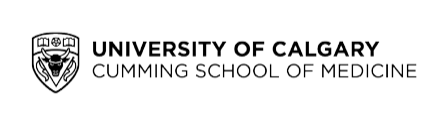 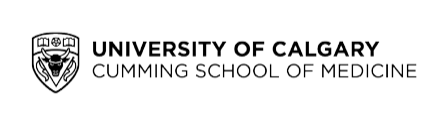 Application FormNote: For application to be considered ALL sections must be completed.Guiding Principles:Fund will be administered by the Indigenous, Local, and Global Health Office (ILGHO) McLaughlin Advisory CommitteeFunding will support the Cumming School of Medicine ILGHO strategic planGrow a culture that dignifies and values human differenceInstitutionalize community and partner-driven equity priorities through meaningful and reciprocal engagementExpand our institutional capacity to innovate and learn together with partners and communityProject proposals should involve institutional partners of the CSM in low- or middle-income countries (LMIC) to further strengthen these partnerships. (If the project involves a new institutional partnership, in your application you need to address issues of sustainability, bilateral involvement / commitment to this partnership, and how it connects to the ILGHO strategic plan).  Funds will be used to underwrite costs for projects advancing medical education, building basic research capacity, improving clinical care teams, promoting equity for more marginalized communities in LMICs.Funds will support faculty-led projects and not efforts of an individual faculty, staff, or students. This better facilitates partnership involvement.Funds will be used to help sustain existing projects as well as assist new projects with start-up funds. Projects should have a long-term development plan in place.Projects should address issue of reciprocity and safeguards against potential power differential.PROJECT TITLE:OTHER COLLABORATORS / INSTITUTIONS INVOLVED (Name, institution, city, country, email address):CSM PROJECT LEADER CONTACT INFORMATION:Name: Department: Tel:Appointment type:□ Professor	□ Associate ProfessorTitle:Email:□ Assistant Professor	□ Other academic (details):PROJECT SUMMARY:Include background / rationale, project goals, benefits and limitations, and outcome goals. Application not to exceed five pages.PROGRESS TO DATE:BUDGET:Please include a budget justification. Use this space or attach your budget to the application. Expense details:	Amount:TOTAL:Please indicate other funding you have available or have applied for.SIGNATURES:Project Leader:	Date:Funding approved:	Date:Amount:Committee Chair:Updated: 2023-05-16